	OEA/Ser.W	CIDI/INF. 440/21	21 July 2021	Original: SpanishREGULAR MEETING OF THE INTER-AMERICAN COUNCIL FOR INTEGRAL DEVELOPMENT (CIDI)JULY 27, 2021ON:NATIONAL ENERGY TRANSITIONS AS ENGINES OF THE RECOVERY OF THEBROADER ECONOMIES BIOGRAPHY OF THE INVITED SPEAKERSREGULAR MEETING OF THE INTER-AMERICAN COUNCIL FOR INTEGRAL DEVELOPMENT (CIDI)JULY 27, 2021 BIOGRAPHY OF THE INVITED SPEAKERS Juan Ignacio Rubiolo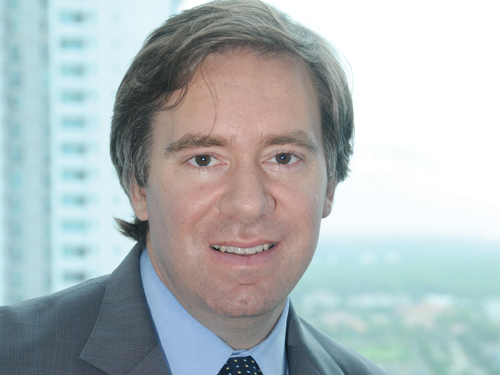 President, Mexico, Central America and the CaribbeanJuan Ignacio  Rubiolo is the President of AES in Mexico, Central America and the Caribbean. In this role, he works in partnership with regional leaders, regulators, customers and communities to transform the energy matrix of whole economies and deliver greener and smarter solutions to meet growing energy needs. Juan Ignacio has proven experience in business development, risk management and commercial strategy, and he combines his knowledge of the energy sector with AES global resources and local expertise to accelerate the responsible transition to sustainable energy.Under his leadership, AES continues to grow its renewables and natural gas platforms in the region to ensure critical diversification, cleaner reliability and reduce reliance on oil to help our partners achieve their emissions and energy goals. In the past three years, he has led the acceleration of innovative energy solutions such as efficient lighting projects, solar generation for self-consumption of large commercial and industrial clients, the digitalization of our utilities, and soon the 5B, prefabricated solar pilot program in Panama.Since joining AES in 2001, Juan Ignacio has actively participated in the opening of electricity markets in Argentina, the Philippines, Panama and the Dominican Republic. As part of the company’s strategy to accelerate the delivery of reliable and sustainable renewable and natural gas energy solutions in the region, Juan Ignacio oversaw the structuring of AES’ joint ventures with Grupo BAL in Mexico and with Energas in the Dominican Republic. He also led the closing of the first AES energy export from Argentina to Brazil that was a regional milestone in interconnection. His expertise in Strategic, Financial and Commercial Planning as well as Market Structuring and Project Management in emerging markets has led him to advise various AES businesses on promoting competitive markets and strategic business models that meet customers’ needs. He serves on the Board of Directors of AES Gener in Chile, EnerAB in Mexico and AES Panama.Originally from Argentina, Juan Ignacio holds a Masters degree in Project Management from Quebec University in Canada and a Bachelor of Science degree in Business Administration from Universidad Austral in Argentina. He has also completed executive business and leadership programs at the University of Virginia Darden School of Business. Racquel Moses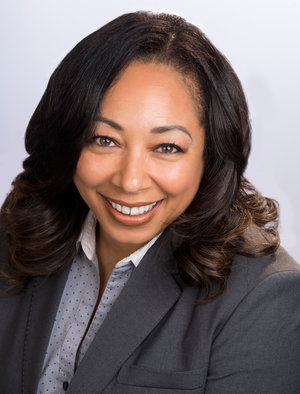 Chief Executive Officer of the Caribbean Climate Smart AcceleratorThe Accelerator is an entrepreneurial engine that catalyzes priority initiatives toward a climate-smart zone, delivering resilience, social development and broad-based economic growth for the Caribbean.Before coming to fill the role of the Accelerator’s CEO, Moses was country manager and regional public-sector director for Microsoft in Port of Spain, Trinidad, where she engaged with regional ministers and developed a digital transformation strategy for CARICOM countries. Previously, she served as president of InvestTT, Trinidad and Tobago’s national investment promotion agency, where she implemented innovative methodologies resulting in multimillion dollars’ worth of growth in investments and exponential job growth from the agency. Catalyzing change that brings about transformation has been the primary pursuit of Racquel Moses’ career.Racquel Moses has enabled leadership and organizations around the world to go beyond their current vision and stay on the cusp of what’s next. She has become a critical advisor for driving the shift to digital, for process automation and implementing key turnaround projects that heighten customer engagement and strengthen organizational performance.Known for her ability to build coalitions, Racquel’s success in the public and private sectors has allowed her to drive important advancements on world-changing topics that require regional consensus such as climate change, sustainability and building resilience. Jorge Rivera Staff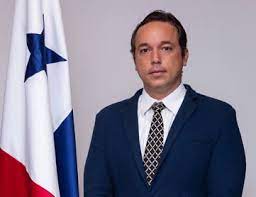 National Secretary of energy of PanamaJorge Rivera Staff has been the National Energy Secretary of Panama since July 2019. Since that date, he has also been President of the Board of Directors of the Electricity Transmission Enterprise (ETESA), member of the Rural Electrification Office Executive Committee and member of the National Authority Public Services Board of Directors.He has a degree in Law and Political Science, with a PhD in Administrative Law from the Complutense University of Madrid. He also holds a Master’s Degree in Energy Law from the Superior Institute of Energy (ISE) of Spain.He has more than 10 years of experience advising governments and private companies on legal, regulatory and public policy issues in the energy sector.His academic preparation includes a specialization in Globalization and General Interest Public Services, as well as a specialization on Integration Processes in Europe and America at the Carlos III University of Madrid. He also has Postgraduate MBA in Strategic Management, from the Inter-American University of Panama. He studied at the Institute for Social Development (INDES) from the Inter-American Development Bank (IDB) in Public Management results oriented for Development, and has a Diploma in Political Management and Governance from the George Washington University and the University of Panama. Knowledge that he reinforced in the Regional School of the United Nations Development Program (UNDP), on Public Policy Analysis from the Human Development perspective.Within his public career, he served as Legal Advisor of ETESA and Legal Adviser officer in the Electricity Direction of the National Energy Secretariat during its organization period.He obtained a Postgraduate Degree in Superior Teaching at the Specialized University of the Americas, and as academic in public and private universities, teaches Electrical Law for a Master in Administrative Law at the Latin University of Panama. Also taught for a Diploma in Electric Market of the Technological University of Panama, as well as Administrative Procedural Law and Economic Law at the Santa Maria la Antigua University (USMA).While exercising his political life, he held the Presidency of the Energy and Telecommunications Commission of the National Bar Association for the period 2015-2017, and the Representation of large clients in the Operational Committee of the electricity market during the period 2016- 2018. He is a member of the Ibero-American Forum of Administrative Law, of the Latin American CAF Governance Network, as well as of the Network of Ibero-American Energy Experts of the CEDDET Foundation.Founder and director of Enlex consultants, specialists in legal, regulatory and public policy aspects of the Panamanian energy sector with an emphasis on the electricity market.Advisor, consultant and facilitator for private companies, public entities, NGOs and United Nations agencies. Speaker or moderator in various forums on law and energy, among other topics. He is the author of recognized publications, as well as multiple articles of socio-political opinion in newspapers and magazines with national circulation.Author of “Fundamentals of Electrical Law”. Editorial Barrios & Barrios. 2017 After performing various tasks in public and private sectors, in July 2019 he assumed the responsibility of directing the Ministry of Energy. Among his main challenges is working for energy security and energy transition, promoting renewable energies and continuing to regulating the hydrocarbon sector, fundamental axes for the social and economic development of the country.